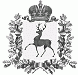 АДМИНИСТРАЦИЯ ШАРАНГСКОГО МУНИЦИПАЛЬНОГО РАЙОНАНИЖЕГОРОДСКОЙ ОБЛАСТИПОСТАНОВЛЕНИЕот 05.10.2018	N 492О внесении изменений в постановление администрации Шарангского района от 24.04.2017 № 217 «Об определении должностных лиц, уполномоченных составлять протоколы об административных правонарушениях»В связи с кадровыми изменениями администрация Шарангского муниципального района п о с т а н о в л я е т:1. Внести в постановление администрации Шарангского района от 24.04.2017 № 217 «Об определении должностных лиц, уполномоченных составлять протоколы об административных правонарушениях» (далее - Постановление) следующие изменения:2. В третьем абзаце пункта 1 слова: «Киселева Елена Александровна» в соответствующем падеже заменить словами: «Ефремова Елена Алексеевна» в соответствующем падеже.3. Контроль за исполнением настоящего постановления оставляю за собой.Зам. главы администрации,зав. отделом экономики 	А.В. Медведеваи имущественных отношений